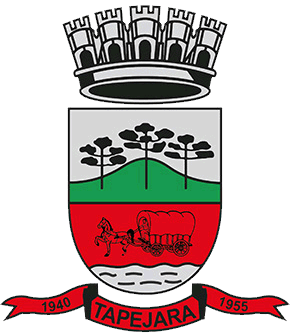 Pauta 004/2022Câmara Municipal de Vereadores de TapejaraSala de Sessões Zalmair João Roier (Alemão)Sessão Ordinária dia 24/02/2022.SAUDAÇÃO Invocando a proteção de Deus, declaro aberta a Sessão Ordinária da noite de hoje, dia 24 de fevereiro de 2022.- Solicito aos senhores que tomem assento.- Agradecemos as pessoas que se fazem presentes essa noite...- A cópia da Ata da Sessão Ordinária do dia 21/02/2022, está com os Senhores Vereadores e poderá ser retificada através de requerimento escrito encaminhado à Mesa Diretora. - Vereadores favoráveis permaneçam como estão, e contrários se manifestem...- Aprovado por...Informes e Agradecimentos:EXPEDIENTE DO DIANa Sessão ordinária de hoje deram entrada as seguintes matérias:- Indicação nº 002/2022.-------------------------------------------------------------------------------------------------------------------------Solicito a Secretária que faça a leitura das matériasORDEM DO DIA---------------------------------------------------------------------------------------------------------------------------PROJETO DE LEI:- Em discussão o Projeto de Lei do Legislativo nº 001/2022. Institui a campanha “Semana de Conscientização e Proteção aos Animais” e inclui a atividade no Calendário Oficial do município de Tapejara. - A palavra está com senhores vereadores.- Como mais nenhum vereador deseja fazer uso da palavra coloco em votação o Projeto de Lei do Legislativo nº 001/2022.-Vereadores favoráveis permaneçam como estão contrários se manifestem.-Aprovado por...-------------------------------------------------------------------------------------------------------------------------INDICAÇÃO- Em discussão a indicação nº 001/2022 de autoria da Vereadora Maeli Brunetto Cerezoli do MDB, com apoio dos demais vereadores da bancada do MDB.  “Sugere que a Municipalidade estude a viabilidade de abrir os canteiros em frente as Empresas Giaretta Implementos Agrícolas e Mecânica Borella na Avenida Dom Pedro II, para facilitar o acesso direto a essas empresas em especial no sentido de quem vem de Ibiaçá à Tapejara”.- A palavra está com senhores vereadores.- Como mais nenhum vereador deseja fazer uso da palavra coloco em votação a Indicação  nº 001/2022.-Vereadores favoráveis permaneçam como estão contrários se manifestem.-Aprovado por...---------------------------------------------------------------------------------------------------------------------------Eram essas as matérias a serem discutidas na Sessão Ordinária de hoje.------------------------------------------------------------------------------------------------------------------------Explicações Pessoais:Passamos agora ao espaço destinado às Explicações Pessoais, onde cada vereador terá o tempo regimental de cinco minutos para expor assuntos de seu interesse. Pela ordem, o primeiro a fazer uso da palavra é o Vereador: Rafael Menegaz, Edson Luiz Dalla Costa, Maeli Brunetto Cerezolli, Adriana Bueno Artuzi, Altamir Galvão Waltrich, Josué Girardi, Celso Piffer, Priscila Comiran, José Marcos Sutil, Josemar Stefani e Carlos Eduardo de Oliveira.-------------------------------------------------------------------------------------------------------------------------PERMANECEM EM PAUTAProjeto de Resolução Legislativo nº 001/2022.Indicação nº 002/2022.ENCERRAMENTOEncerro a presente Sessão e convoco os Senhores Vereadores para próxima Sessão Ordinária do ano que se realizará no dia 07/03/2022, às 18h30min horas. Tenham todos uma boa noite e uma ótima semana.